Важные умения для «семилетки».   Сколько бы мы не стремились к уникальным методикам развития, крутым центрам или педагогам, главный секрет развития детей состоит в том, что самые важные навыки и умения ребёнок приобретает не на занятиях и даже не в игре. А просто в жизни! Мы этого обычно вообще не замечаем, это не красочно, не интересно, нельзя выложить в инстаграм или показать бабушкам. Это просто рутина. Но именно она очень нужна    И важно помнить, что чем больше простых умений получит ребёнок ещё до школы, тем лучше он будет развиваться и тем лучше будет учиться в школе, о чём все родители так сильно беспокоятся и таскают ребёнка на подготовку к школе.⠀Что могут уметь семилетки?⠀Уметь самостоятельно одеваться-раздеваться зимой и летом (включая застегивание пуговиц, молний, липучих застежек).Уметь обуваться, разуваться, завязывать шнурки, застёгивать любые застёжки на обуви.Уметь самостоятельно ходить в туалет (мальчики в общественном месте должны ходить в мужской без мамы).Уметь самостоятельно мыть руки, умываться, причёсываться, приводить себя в порядок перед зеркалом, поправлять одежду.Уметь сморкаться в платок или салфетку, знать, что с этим делать дальше.Знать, как пользоваться мусорным ведром, веником, совком, тряпкой, шваброй.Знать, как пользоваться опасными предметами, электроприборами, ножом, вилкой, ножницами, электричеством, моющими средствамиУметь постирать мелкие вещи (носки, трусы) руками. Уметь выжимать мокрую вещь.Уметь заправлять постель, приводить в порядок рабочий стол и убирать в своей комнате.Уметь собирать вещи по списку, складывать вещи в сумку аккуратно.Уметь включать и выключать воду в кране любой системы, открывать и закрывать отвинчивающиеся крышки-пробки.Знать, что делать, если пролилась вода на пол. Уметь собрать воду тряпкой.Оставаться без взрослых, засыпать самостоятельно и спать всю ночь, не просыпаясь.Сделать себе бутерброд или другую простую еду. Убрать за собой продукты в холодильник.Уметь помыть за собой тарелку, чашку, приборы.Наливать жидкость в стакан из чайника, кувшина, пакета, бутылки.https://vk.com/zhilabyilacarevna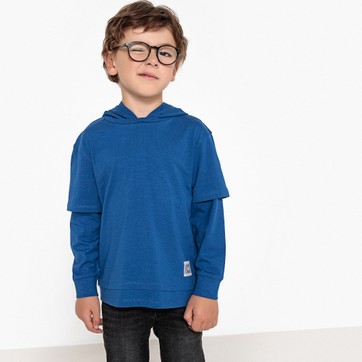 